郯城县人民检察院2018年度部门决算目	录第一部分 部门概况一、部门职责二、机构设置第二部分 2018年部门决算表一、收入支出决算总表二、收入决算表三、支出决算表四、财政拨款收入支出决算总表五、一般公共预算财政拨款支出决算表六、一般公共预算财政拨款基本支出决算表 七、政府性基金预算财政拨款收入支出决算表八、一般公共预算财政拨款“三公”经费支出决算表第三部分 2018年部门决算情况和重要事项说明一、收入支出决算总体情况说明二、收入决算情况说明三、支出决算情况说明四、财政拨款收入支出决算总体情况说明五、一般公共预算财政拨款支出决算情况说明六、一般公共预算财政拨款基本支出决算情况说明 七、政府性基金预算财政拨款收入支出决算情况说明八、一般公共预算财政拨款“三公”经费支出决算情况说明九、重要事项情况说明第四部分 名词解释第一部分部门概况第一部分	部门概况一、部门职责检察机关是国家的法律监督机关，我院主要通过履行侦查、批准逮捕、审查起诉、支持公诉等法律监督职能保证国家法律的统一和正确实施。主要职责是：（一）对于直接受理的刑事案件进行侦查；（二）对于公安机关侦查的案件进行审查，决定是否逮捕、起诉或者免于起诉；对于公安机关的侦查活动是否合法实行监督。（三）对于刑事案件提起公诉，支持公诉；对于人民法院的审判活动是否合法实行严格监督。（四）对于刑事案件判决裁定的执行和监狱、看守所、劳动改造机关的活动是否合法实行监督。二、机构设置1.从决算单位构成看，郯城县人民检察院部门决算包 括：院机关本部、信息中心、派驻郯城街道检察室、派驻马头检察室、派驻红花检察室、派驻归昌检察室、派驻庙山检察室、派驻新村检察室、派驻李庄检察室。纳入郯城县人民检察院2018年度部门决算编制范围的预算单位9个，包括：第二部分2018年度部门决算表收入支出决算总表公开01表部门：郯城县人民检察院	金额单位：万元收入决算表公开02表部门：郯城县人民检察院	金额单位：万元支出决算表公开03表部门：郯城县人民检察院	金额单位：万元财政拨款收入支出决算总表公开04表部门：郯城县人民检察院	金额单位：万元一般公共预算财政拨款支出决算表公开05表部门：郯城县人民检察院	金额单位：万元一般公共预算财政拨款基本支出决算表公开06表部门：郯城县人民检察院	金额单位：万元政府性基金预算财政拨款收入支出决算表公开07表部门：郯城县人民检察院	金额单位：万元一般公共预算财政拨款“三公”经费支出决算表公开08表部门：郯城县人民检察院	金额单位：万元第三部分2018年度部门决算情况说明一、收入支出决算总体情况2018年度收、支总计1910.31万元，与2017年相比收入、支出总计各减少475.65万元，减少19.94%。主要原因是自侦部门转隶。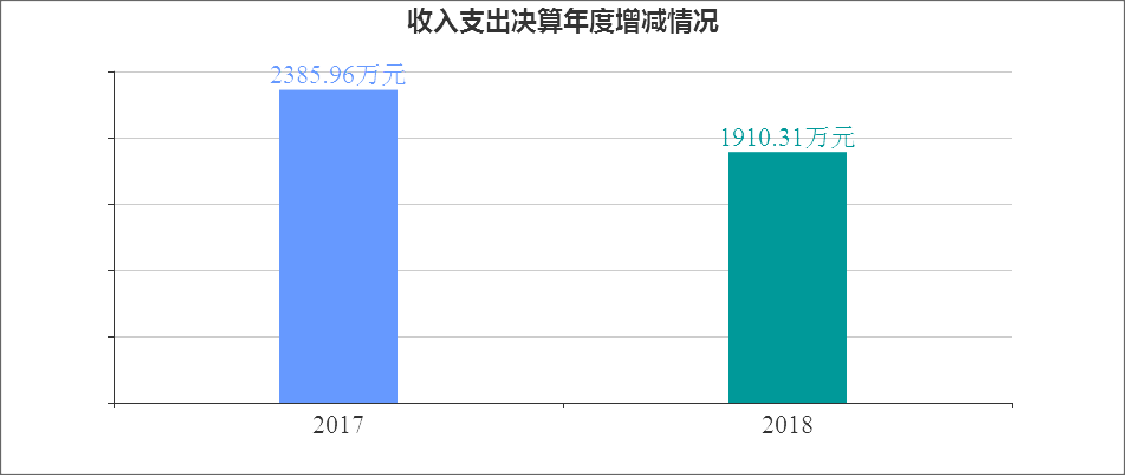 二、收入决算情况本年收入1910.31万元，其中：财政拨款收入1910.31万元，占100.00%。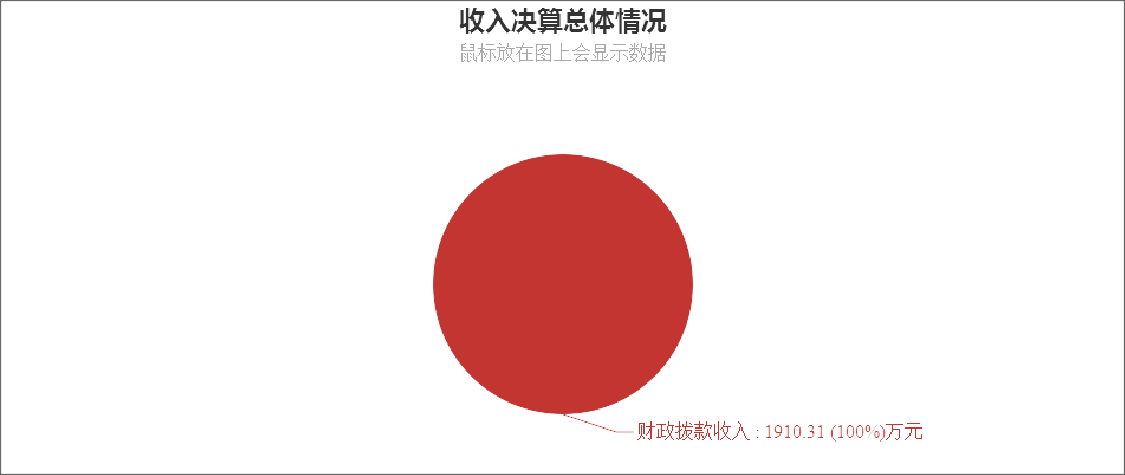 三、支出决算情况本年支出1910.31万元，其中：基本支出1410.24万元， 占73.82%。项目支出500.07万元，占26.18%。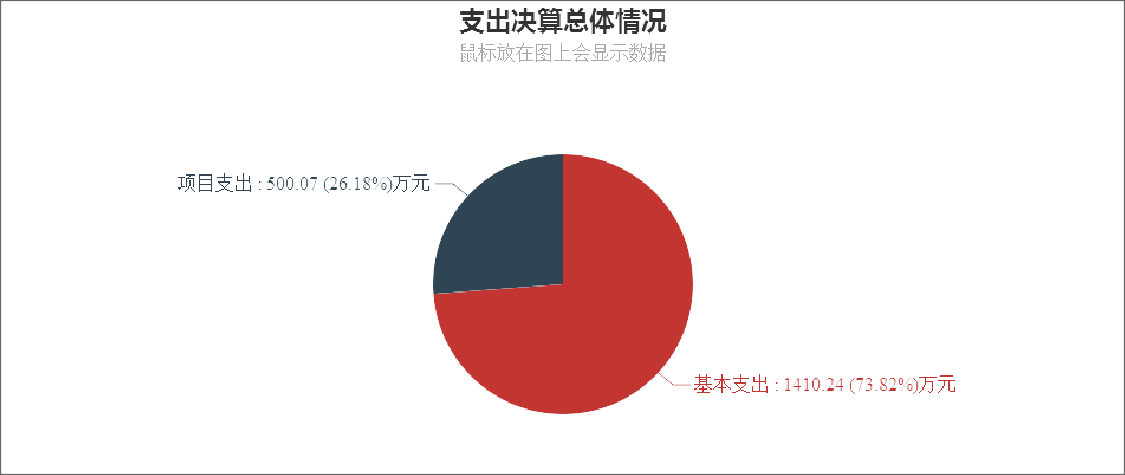 四、财政拨款收入支出决算总体情况2018年度财政拨款收、支总计1910.31万元，与2017年相比财政拨款收、支总计各减少475.65万元，减少19.94%。主要原因是自侦部门转隶。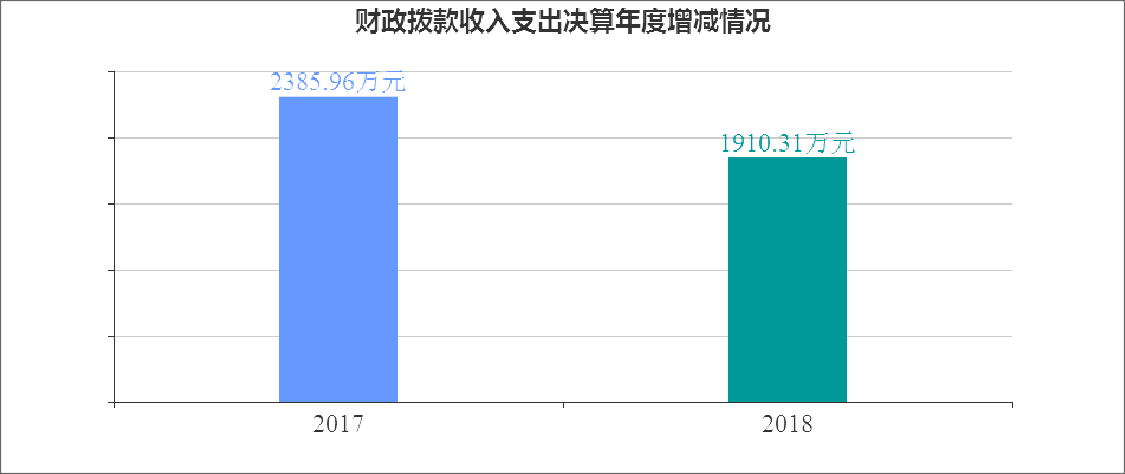 五、一般公共预算财政拨款支出决算情况（一）一般公共预算财政拨款支出决算总体情况2018年度一般公共预算财政拨款支出1910.31万元，占本年支出合计的100.00%。与2017年相比一般公共预算财政拨款支出减少475.65万元，减少19.94%。主要原因是自侦部门转隶。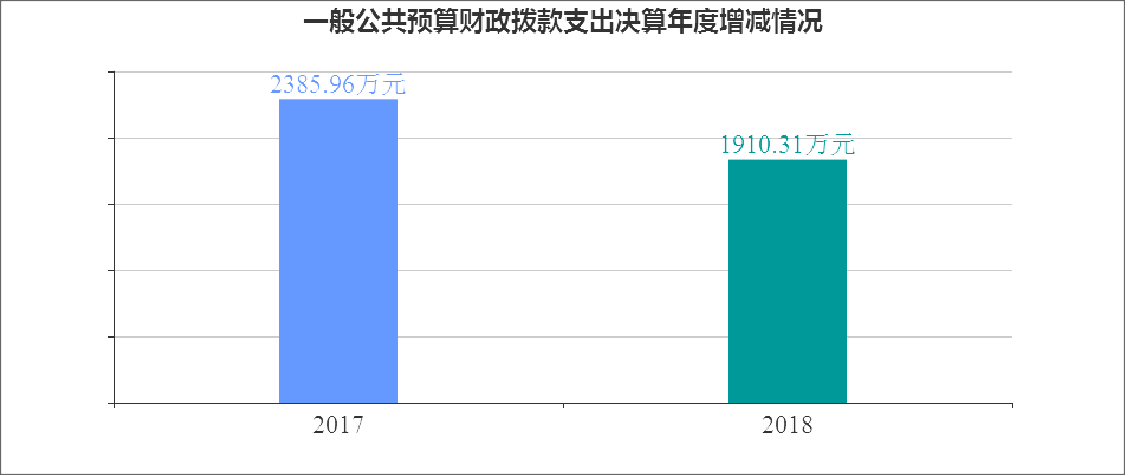 （二）一般公共预算财政拨款支出决算结构情况2018年度一般公共预算财政拨款支出1910.31万元，主要用于以下方面：(1)公共安全支出（类）支出1821.38万元，占95.34%。(2)住房保障支出（类）支出88.93万元，占4.66%。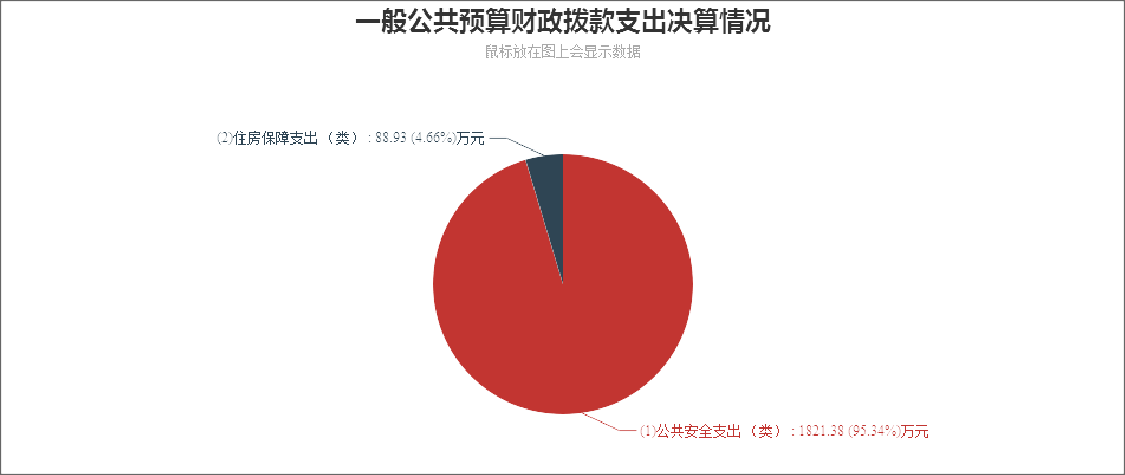 （三）一般公共预算财政拨款支出决算具体情况2018年度一般公共预算财政拨款支出年初预算为1869.14万元，支出决算为1910.31万元。完成年初预算的%，决算数大于年初预算数的主要原因是人员增资。其中：公共安全支出（类）检察（款）行政运行（项）主要用于工资福利支出、个人和家庭补助支出、商品服务支出等日常支出。年初预算为1869.14万元，支出决算为1321.31 万元。完成年初预算的70.69%，决算数小于年初预算数主要原因是人员转隶。公共安全支出（类）检察（款）一般行政管理事务（项）主要用于商品服务支出等支出。年初预算为0万元， 支出决算为301.07万元。决算数大于年初预算数主要原因是类项目调整。公共安全支出（类）检察（款）其他检察支出（项）主要用于检察业务支出、一般专项商品服务支出。年初预算为0万元，支出决算为199.00万元。决算数大于年初预算数主要原因是类项目调整。住房保障支出（类）住房改革支出（款）住房公积金（项）主要用于住房公积金。年初预算为70.99万元，支出决算为88.93万元。完成年初预算的125.27%，决算数大于年初预算数主要原因是基数调整。六、一般公共预算财政拨款基本支出决算情况2018年度一般公共预算财政拨款基本支出决算1410.24 万元，包括人员经费和公用经费，支出具体情况如下：1、人员经费1095.02万元，主要包括：基本工资、津贴补贴、奖金、机关事业单位基本养老保险费、住房公积金、其他工资福利支出、生活补助等。2、公用经费315.22万元，主要包括：办公费、印刷费、咨询费、手续费、水费、电费、邮电费、取暖费、物业管理费、差旅费、因公出国（境）费用、维修（护）费、租赁费、会议费、培训费、公务接待费、专用材料费、劳务 费、委托业务费、工会经费、福利费、公务用车运行维护 费、其他交通费用、税金及附加费用、其他商品和服务支 出、办公设备购置、专用设备购置、信息网络及软件购置更新、其他资本性支出等。七、政府性基金预算财政拨款收入支出决算情况本部门没有政府性基金财政拨款收支。八、一般公共预算财政拨款“三公”经费支出决算情况（一）“三公”经费支出决算总体情况及增减变动原因一般公共预算财政拨款“三公”经费支出范围包括郯城县人民检察院机关及其所属预算单位，共1个预算单位。2018年度一般公共预算财政拨款“三公”经费决算数为万元，完成年初预算的75.77%；其中：因公出国（境）费决算数0万元，年初预算数0万元；公务用车购置及运行维护费决算数23.50万元，完成年初预算的78.33%；公务接待费决算数3.02万元，完成年初预算的60.40%。2018年“三公”经费决算比年初预算数减少8.48万元。主要原因是公务接待次数减少。其中：因公出国（境）费与2018年预算基本持平。公务用车购置及运行费减少6.5万元。公务接待费减少1.98万元。公务用车购置及运行费减少的主要原因是单位派车次数较上年减少。公务接待费减少的主要原因是公务接待次数减少。（二）“三公”经费支出决算具体情况因公出国（境）费决算数为0.00万元，占一般公共预算财政拨款“三公”经费总数的0%。因公出国（境）团组0个，累计0人次。公务用车购置及运行维护费决算数为23.50万元，占一般公共预算财政拨款“三公”经费总数的88.61%。其中： 公务用车购置费0万元。公务用车运行维护费23.50万元，主要用于车辆保险燃油等支出。2018年郯城县人民检察院财政拨款开支运行维护费的公务用车保有量为16辆。公务接待费决算数为3.02万元，占一般公共预算财政拨款“三公”经费总数的11.39%。2018年公务接待全部为国内公务接待，主要用于日常公务接待。共计接待67批次，440人次；其中外事接待0批次，0人次。九、重要事项说明（一）机关运行经费支出情况说明2018年度，机关运行经费支出315.22万元，比年初预算数增加315.22万元，增长100%。主要原因是类别调整。（二）政府采购支出情况说明2018年度本部门政府采购金额16.00万元，其中：政府采购货物金额16.00万元、政府采购工程金额0万元、政府采购服务金额67.00万元。无授予中小企业合同金额。（三）国有资产占用情况说明截至2018年12月31日，郯城县人民检察院共有车辆16 辆。其中，符合规定的领导用车0辆、机要通信用车1辆、应急保障用车0辆、执法执勤用车12辆、特种专业技术用车3 辆、其他用车0辆。单位价值50万元以上通用设备0台（套），单位价值100万元以上专用设备0台（套）。（四）预算绩效情况本部门无重点绩效评价项目。第四部分名词解释一、财政拨款收入： 指由财政拨款形成的部门收入。按现行管理制度，部门预算中反映的财政拨款包括一般公共预算拨款、政府性基金预算拨款和国有资本经营预算拨款。二、上级补助收入： 指事业单位从主管部门和上级单位取得的非财政补助收入。三、事业收入： 指事业单位开展专业业务活动及其辅助活动取得的收入。包括事业单位收到的财政专户实际核拨的教育收费等。四、经营收入： 指事业单位在专业业务活动及其辅助活动之外开展非独立核算经营活动取得的收入。五、附属单位上缴收入： 指事业单位附属独立核算单位按照有关规定上缴的收入。六、其他收入：   指单位取得的除上述“财政拨款收入”、“上级补助收入”、“事业收入”、“经营收入”、“附属单位上缴收入”等以外的各项收入。七、用事业基金弥补收支差额： 指事业单位在用本年的“财政拨款收入”“事业收入”“经营收入”“其他收 入”等不足以安排本年支出的情况下，使用以前年度积累的事业基金（事业单位当年收支相抵后按国家规定提取、用于弥补以后年度收支差额的基金）弥补本年度收支缺口的资 金。八、年初结转和结余： 指以前年度尚未完成、结转到本年仍按原规定用途继续使用的资金，或项目已完成等产生的结余资金。九、结余分配：   指事业单位按照《事业单位会计制度》的规定从非财政补助结余中分配的事业基金和职工福利基金等。十、年末结转和结余： 指单位按照有关规定结转到下年继续使用的资金，或项目已完成等产生的结余资金。十一、基本支出： 指单位为保障其机构正常运转、完成日常工作任务而发生的各项支出。十二、项目支出： 指单位在基本支出之外为完成特定的工作任务或事业发展目标所发生的支出。十三、经营支出： 指事业单位在专业业务活动及其辅助活动之外开展非独立核算经营活动发生的支出十四、“三公”经费： 纳入财政预决算管理的“三公”经费，是指部门用财政拨款安排的因公出国（境）费、公务用车购置及运行费和公务接待费。其中，因公出国（境）费反映单位公务出国（境）的国际旅费、国外城市间交通费、住宿费、伙食费、培训费、公杂费等支出；公务用车购置及运行费反映单位公务用车购置费（含车辆购置税） 及按规定保留的公务用车燃料费、维修费、过路过桥费、保险费等支出；公务接待费反映单位按规定开支的各类公务接待（含外宾接待）支出。十五、机关运行经费： 为保障行政单位(含参照公务员法管理的事业单位)运行用于购买货物和服务的各项资金，包括办公费、印刷费、咨询费、手续费、水费、电费、邮电费、取暖费、物业管理费、差旅费、因公出国（境） 费、维修（护）费、租赁费、会议费、培训费、公务接待 费、专用材料费、劳务费、委托业务费、工会经费、福利 费、公务用车运行维护费以及其他费用等。十六、公共安全支出（类）检察（款）行政运行（项）： 反映行政单位（包括实行公务员管理的事业单位）的基本支出。十七、公共安全支出（类）检察（款）一般行政管理事务（项）： 反映行政单位（包括实行公务员管理的事业单位）未单独设置项级科目的其他项目支出。十八、公共安全支出（类）检察（款）其他检察支出（项）： 反映除上述项目以外其他用于检察方面的支出。十九、住房保障支出（类）住房改革支出（款）住房公积金（项）： 反映行政事业单位按人力资源和社会保障部、财政部规定的基本工资和津贴补贴以及规定比例为职工缴纳的住房公积金。3派驻郯城街道检察室4派驻马头检察室5派驻红花检察室6派驻归昌检察室7派驻庙山检察室8派驻新村检察室9派驻李庄检察室收入收入收入支出支出支出项目行次金额项目行次金额栏次1栏次2一、财政拨款收入11910.31一、一般公共服务支出29二、上级补助收入2二、外交支出30三、事业收入3三、国防支出31四、经营收入4四、公共安全支出321821.38五、附属单位上缴收入5五、教育支出33六、其他收入6六、科学技术支出347七、文化体育与传媒支出358八、社会保障和就业支出369九、医疗卫生与计划生育支出3710十、节能环保支出3811十一、城乡社区支出3912十二、农林水支出4013十三、交通运输支出4114十四、资源勘探信息等支出4215十五、商业服务业等支出4316十六、金融支出4417十七、援助其他地区支出4518十八、国土海洋气象等支出4619十九、住房保障支出4788.9320二十、粮油物资储备支出4821二十一、其他支出4922二十二、债务还本支出5023二十三、债务付息支出51本年收入合计241910.31本年支出合计521910.31用事业基金弥补收支差额25结余分配53年初结转和结余26年末结转和结余542755总计281910.31总计561910.31注：本表反映部门本年度的总收支和年末结转结余情况。注：本表反映部门本年度的总收支和年末结转结余情况。注：本表反映部门本年度的总收支和年末结转结余情况。注：本表反映部门本年度的总收支和年末结转结余情况。注：本表反映部门本年度的总收支和年末结转结余情况。注：本表反映部门本年度的总收支和年末结转结余情况。项目项目本年收入合计财政拨款收入上级补助收入事业收入经营收入附属单位上缴收入其他收入功能分类科目编码科目名称本年收入合计财政拨款收入上级补助收入事业收入经营收入附属单位上缴收入其他收入栏次栏次1234567类款项合	计1910.311910.31204公共安全支出1821.381821.3820404检察1821.381821.382040401行政运行1321.311321.312040402一般行政管理事务301.07301.072040499其他检察支出199.00199.00221住房保障支出88.9388.9322102住房改革支出88.9388.932210201住房公积金88.9388.93注：本表反映部门本年度取得的各项收入情况。注：本表反映部门本年度取得的各项收入情况。注：本表反映部门本年度取得的各项收入情况。注：本表反映部门本年度取得的各项收入情况。注：本表反映部门本年度取得的各项收入情况。注：本表反映部门本年度取得的各项收入情况。注：本表反映部门本年度取得的各项收入情况。注：本表反映部门本年度取得的各项收入情况。注：本表反映部门本年度取得的各项收入情况。项目项目本年支出合计基本支出项目支出上缴上级支出经营支出对附属单位的补助支出功能分类科目编码科目名称本年支出合计基本支出项目支出上缴上级支出经营支出对附属单位的补助支出栏次栏次123456类款项合	计1910.311410.24500.07204公共安全支出1821.381321.31500.0720404检察1821.381321.31500.072040401行政运行1321.311321.312040402一般行政管理事务301.07301.072040499其他检察支出199.00199.00221住房保障支出88.9388.9322102住房改革支出88.9388.932210201住房公积金88.9388.93注：本表反映部门本年度各项支出情况。注：本表反映部门本年度各项支出情况。注：本表反映部门本年度各项支出情况。注：本表反映部门本年度各项支出情况。注：本表反映部门本年度各项支出情况。注：本表反映部门本年度各项支出情况。注：本表反映部门本年度各项支出情况。注：本表反映部门本年度各项支出情况。收入收入收入支出支出支出支出支出项目行次金额项目行次合计一般公共预算财政拨款政府性基金预算财政拨款栏次1栏次234一、一般公共预算财政拨款11910.31一、一般公共服务支出30二、政府性基金预算财政拨款2二、外交支出313三、国防支出324四、公共安全支出331821.381821.385五、教育支出346六、科学技术支出357七、文化体育与传媒支出368八、社会保障和就业支出379九、医疗卫生与计划生育支出3810十、节能环保支出3911十一、城乡社区支出4012十二、农林水支出4113十三、交通运输支出4214十四、资源勘探信息等支出4315十五、商业服务业等支出4416十六、金融支出4517十七、援助其他地区支出4618十八、国土海洋气象等支出4719十九、住房保障支出4888.9388.9320二十、粮油物资储备支出4921二十一、其他支出5022二十二、债务还本支出5123二十三、债务付息支出52本年收入合计241910.31本年支出合计531910.311910.31年初财政拨款结转和结余25年末财政拨款结转和结余54一般公共预算财政拨款2655政府性基金预算财政拨款27562857总计291910.31总计581910.311910.31注：本表反映部门本年度一般公共预算财政拨款和政府性基金预算财政拨款的总收支和年末结转结余情况。注：本表反映部门本年度一般公共预算财政拨款和政府性基金预算财政拨款的总收支和年末结转结余情况。注：本表反映部门本年度一般公共预算财政拨款和政府性基金预算财政拨款的总收支和年末结转结余情况。注：本表反映部门本年度一般公共预算财政拨款和政府性基金预算财政拨款的总收支和年末结转结余情况。注：本表反映部门本年度一般公共预算财政拨款和政府性基金预算财政拨款的总收支和年末结转结余情况。注：本表反映部门本年度一般公共预算财政拨款和政府性基金预算财政拨款的总收支和年末结转结余情况。注：本表反映部门本年度一般公共预算财政拨款和政府性基金预算财政拨款的总收支和年末结转结余情况。注：本表反映部门本年度一般公共预算财政拨款和政府性基金预算财政拨款的总收支和年末结转结余情况。项目项目本年支出本年支出本年支出功能分类科目编码科目名称小计基本支出项目支出栏次栏次123类款项合	计1910.311410.24500.07204公共安全支出1821.381321.31500.0720404检察1821.381321.31500.072040401行政运行1321.311321.312040402一般行政管理事务301.07301.072040499其他检察支出199.00199.00221住房保障支出88.9388.9322102住房改革支出88.9388.932210201住房公积金88.9388.93注：本表反映部门本年度一般公共预算财政拨款支出情况。注：本表反映部门本年度一般公共预算财政拨款支出情况。注：本表反映部门本年度一般公共预算财政拨款支出情况。注：本表反映部门本年度一般公共预算财政拨款支出情况。注：本表反映部门本年度一般公共预算财政拨款支出情况。人员经费人员经费人员经费公用经费公用经费公用经费公用经费公用经费公用经费科目编码科目名称金额科目编码科目名称金额科目编码科目名称金额301工资福利支出1091.36302商品和服务支出315.22307债务利息及费用支出30101基本工资335.4230201办公费73.3330701国内债务付息30102津贴补贴394.4030202印刷费8.7430702国外债务付息30103奖金65.7230203咨询费4.5030703国内债务发行费用30106伙食补助费30204手续费30704国外债务发行费用30107绩效工资30205水费1.13310资本性支出30108机关事业单位基本养老保险费199.3030206电费54.4431001房屋建筑物购建30109职业年金缴费30207邮电费24.3831002办公设备购置30110职工基本医疗保险缴费30208取暖费43.9631003专用设备购置30111公务员医疗补助缴费30209物业管理费11.2731005基础设施建设30112其他社会保障缴费30211差旅费0.9531006大型修缮30113住房公积金88.9330212因公出国（境）费用31007信息网络及软件购置更新30114医疗费30213维修(护)费31008物资储备30199其他工资福利支出7.6030214租赁费31009土地补偿303对个人和家庭的补助3.6530215会议费31010安置补助30301离休费30216培训费23.1831011地上附着物和青苗补偿30302退休费30217公务接待费3.0231012拆迁补偿30303退职（役）费30218专用材料费31013公务用车购置30304抚恤金30224被装购置费31019其他交通工具购置30305生活补助3.6530225专用燃料费31021文物和陈列品购置30306救济费30226劳务费42.8531022无形资产购置30307医疗费补助30227委托业务费31099其他资本性支出30308助学金30228工会经费23.46312对企业补助30309奖励金30229福利费31201资本金注入30310个人农业生产补贴30231公务用车运行维护费31203政府投资基金股权投资30399其他个人和家庭的补助支出30239其他交通费用31204费用补贴30240税金及附加费用31205利息补贴30299其他商品和服务支出31299其他对企业补助399其他支出39906赠与39907国家赔偿费用支出39908对民间非营利组织和群众性自治组织补贴39999其他支出人员经费合计人员经费合计1095.02公用经费合计公用经费合计公用经费合计公用经费合计公用经费合计315.22注：本表反映部门本年度一般公共预算财政拨款基本支出明细情况。注：本表反映部门本年度一般公共预算财政拨款基本支出明细情况。注：本表反映部门本年度一般公共预算财政拨款基本支出明细情况。注：本表反映部门本年度一般公共预算财政拨款基本支出明细情况。注：本表反映部门本年度一般公共预算财政拨款基本支出明细情况。注：本表反映部门本年度一般公共预算财政拨款基本支出明细情况。注：本表反映部门本年度一般公共预算财政拨款基本支出明细情况。注：本表反映部门本年度一般公共预算财政拨款基本支出明细情况。注：本表反映部门本年度一般公共预算财政拨款基本支出明细情况。项目项目上年结转和结余本年收入本年支出本年支出本年支出年末结转和结余科目编码科目名称上年结转和结余本年收入小计基本支出项目支出年末结转和结余栏次栏次123456本部门没有政府性基金收入，也没有使用政府性基金安排的支出，故本表无数据信息。本部门没有政府性基金收入，也没有使用政府性基金安排的支出，故本表无数据信息。本部门没有政府性基金收入，也没有使用政府性基金安排的支出，故本表无数据信息。本部门没有政府性基金收入，也没有使用政府性基金安排的支出，故本表无数据信息。本部门没有政府性基金收入，也没有使用政府性基金安排的支出，故本表无数据信息。本部门没有政府性基金收入，也没有使用政府性基金安排的支出，故本表无数据信息。本部门没有政府性基金收入，也没有使用政府性基金安排的支出，故本表无数据信息。本部门没有政府性基金收入，也没有使用政府性基金安排的支出，故本表无数据信息。2018年度预算数2018年度预算数2018年度预算数2018年度预算数2018年度预算数2018年度预算数2018年度决算数2018年度决算数2018年度决算数2018年度决算数2018年度决算数2018年度决算数合计因公出国（境） 经费公务用车购置及运行维护费公务用车购置及运行维护费公务用车购置及运行维护费公务接待费合计因公出国（境） 经费公务用车购置及运行维护费公务用车购置及运行维护费公务用车购置及运行维护费公务接待费合计因公出国（境） 经费小计公务用车购置费公务用车运行维护费公务接待费合计因公出国（境） 经费小计公务用车购置费公务用车运行维护费公务接待费12345678910111235.0030.0030.005.0026.5223.5023.503.02注：本表反映部门本年度“三公”经费支出预决算情况。其中：预算数为“三公”经费年初预算数，决算数是包括当年一般公共预算财政拨款和以前年度结转资金安排的实际支出。注：本表反映部门本年度“三公”经费支出预决算情况。其中：预算数为“三公”经费年初预算数，决算数是包括当年一般公共预算财政拨款和以前年度结转资金安排的实际支出。注：本表反映部门本年度“三公”经费支出预决算情况。其中：预算数为“三公”经费年初预算数，决算数是包括当年一般公共预算财政拨款和以前年度结转资金安排的实际支出。注：本表反映部门本年度“三公”经费支出预决算情况。其中：预算数为“三公”经费年初预算数，决算数是包括当年一般公共预算财政拨款和以前年度结转资金安排的实际支出。注：本表反映部门本年度“三公”经费支出预决算情况。其中：预算数为“三公”经费年初预算数，决算数是包括当年一般公共预算财政拨款和以前年度结转资金安排的实际支出。注：本表反映部门本年度“三公”经费支出预决算情况。其中：预算数为“三公”经费年初预算数，决算数是包括当年一般公共预算财政拨款和以前年度结转资金安排的实际支出。注：本表反映部门本年度“三公”经费支出预决算情况。其中：预算数为“三公”经费年初预算数，决算数是包括当年一般公共预算财政拨款和以前年度结转资金安排的实际支出。注：本表反映部门本年度“三公”经费支出预决算情况。其中：预算数为“三公”经费年初预算数，决算数是包括当年一般公共预算财政拨款和以前年度结转资金安排的实际支出。注：本表反映部门本年度“三公”经费支出预决算情况。其中：预算数为“三公”经费年初预算数，决算数是包括当年一般公共预算财政拨款和以前年度结转资金安排的实际支出。注：本表反映部门本年度“三公”经费支出预决算情况。其中：预算数为“三公”经费年初预算数，决算数是包括当年一般公共预算财政拨款和以前年度结转资金安排的实际支出。注：本表反映部门本年度“三公”经费支出预决算情况。其中：预算数为“三公”经费年初预算数，决算数是包括当年一般公共预算财政拨款和以前年度结转资金安排的实际支出。注：本表反映部门本年度“三公”经费支出预决算情况。其中：预算数为“三公”经费年初预算数，决算数是包括当年一般公共预算财政拨款和以前年度结转资金安排的实际支出。